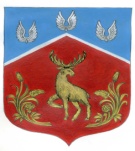 Администрация муниципального образования Громовское сельское поселение муниципального образованияПриозерский муниципальный район Ленинградской областиПОСТАНОВЛЕНИЕот  16 мая    2019  года                           №  145«Об утверждении программы профилактики нарушений обязательных требований в сфере муниципального жилищного контроля на 2019 год»В соответствии с  частью 1 статьи 8.2 Федерального закона от 26.12.2008г. № 294-ФЗ «О защите прав юридических лиц и индивидуальных предпринимателей при осуществлении государственного контроля (надзора) и муниципального контроля», Федеральным законом от 06.10.2003г. № 131-ФЗ «Об общих принципах организации местного самоуправления в Российской Федерации», на основании Устава муниципального образования Громовское сельское поселение, администрация муниципального образования Громовское сельское поселение муниципального образования Приозерский муниципальный район Ленинградской области ПОСТАНОВЛЯЕТ:1. Утвердить Программу профилактики нарушений обязательных требований в сфере муниципального жилищного контроля на 2019 год (приложение).2. Опубликовать настоящее постановление на официальном сайте муниципального образования  Громовское сельское поселение в сети Интернет. 3.   Постановление вступает в силу с момента опубликования. 4.   Контроль за исполнением настоящего постановления оставляю за собой.Глава администрации                                                                                   А.П. КутузовИсполн.:  Уварова А.С..Разосл.: Дело-3, прокуратура-1, СМИ-1ПриложениеУТВЕРЖДЕНАпостановлением администрации МО Громовское сельское поселение №144  от  16.05. 2019г.Программапрофилактики нарушенийобязательных требований на 2019 годв сфере муниципального жилищного контроляI. Общие положения1. Настоящая программа разработана в целях организации проведения профилактики нарушений требований, установленных федеральными законами и иными нормативными правовыми актами Российской Федерации, в целях предупреждения возможного нарушения подконтрольными субъектами обязательных требований в рамках жилищного законодательства и снижения рисков причинения ущерба муниципальному жилищному фонду.2. Профилактика нарушений обязательных требований проводится в рамках осуществления муниципального жилищного контроля.3. Целью программы является:- предупреждение нарушений подконтрольными субъектами обязательных требований законодательства, включая устранение причин, факторов и условий, способствующих возможному нарушению обязательных требований.4. Задачами программы являются:- укрепление системы профилактики нарушений обязательных требований путем активизации профилактической деятельности;- выявление причин, факторов и условий, способствующих нарушениям обязательных требований;- повышение правосознания и правовой культуры руководителей юридических лиц и индивидуальных предпринимателей, граждан при использовании муниципального жилищного фонда.5. Программа разработана на 2019 год.6. Субъектами профилактических мероприятий при осуществлении муниципального жилищного контроля являются юридические лица, индивидуальные предприниматели, граждане, занимающие муниципальные жилые помещения на территорий муниципального образования Запорожскоесельское поселение.7. В рамках профилактики предупреждения нарушений, установленных законодательством всех уровней, Администрацией муниципального образования Громовское сельское поселение муниципального образования Приозерский муниципальный район Ленинградской области осуществляется прием представителей юридических лиц, индивидуальных предпринимателей и граждан, а также проводятся консультации и даются пояснения по вопросам соблюдения жилищного законодательства.II. План мероприятий по профилактике нарушений№ п/пНаименованиемероприятия по профилактике нарушенийюридическими лицами и индивидуальными предпринимателями обязательных требованийСрок исполненияОтветственный1.Составление перечня нормативных правовых актов, или их отдельных частей, содержащих обязательные требования, оценка соблюдения которых является предметом муниципального жилищного контроля  01.07.2019Должностное лицо, уполномоченное на осуществление муниципального жилищного контроля2.Размещение на официальном сайте администрации сельского поселения перечня нормативных правовых актов или их отдельных частей, содержащих обязательные требования, оценка соблюдения которых является предметом муниципального жилищного контроля, а также текстов, соответствующих нормативных правовых актов 01.07.2019 Должностное лицо, уполномоченное на осуществление муниципального жилищного контроля3.Разработка руководства по соблюдению обязательных требований 01.07.2019Должностное лицо, уполномоченное на осуществление муниципального жилищного контроля4.Осуществление информирования юридических лиц, индивидуальных предпринимателей по вопросам соблюдения обязательных требований, в том числе посредством разработки и опубликования руководств по соблюдению обязательных требований, проведение семинаров и конференций, разъяснительной работы в средствах массовой информации и иными способамив течении года (по мере необходимости)Должностное лицо, уполномоченное на осуществление муниципального жилищного контроля5.Подготовка и распространение комментариев о содержании новых нормативных правовых актов, устанавливающих обязательные требования, внесенных изменениях в действующие акты, сроках и порядке вступления их в действие, а также рекомендаций о проведении необходимых организационных, технических мероприятий, направленных на внедрение и обеспечение соблюдения обязательных требований (при внесении изменений в обязательные требования) в течении 30 дней после внесения изменений в НПА  Должностное лицо, уполномоченное на осуществление муниципального жилищного контроля6.Информирование субъектов о планируемых и проведённых проверках путём размещения информации в Федеральной государственной информационной системе (ФГИС) - Единый реестр проверокпостоянноДолжностное лицо, уполномоченное на осуществление муниципального жилищного контроля7.Обобщение практики осуществления муниципального жилищного контроля и размещение на официальном сайте администрации сельского поселения соответствующих обобщений, в том числе с указанием наиболее часто встречающихся случаев нарушений обязательных требований с рекомендациями в отношении мер, которые должны приниматься юридическими лицами, индивидуальными предпринимателями в целях недопущения таких нарушений27.12.2019Должностное лицо, уполномоченное на осуществление муниципального жилищного контроля8.Выдача предостережений о недопустимости нарушения обязательных требований в соответствии с частями 5 – 7 статьи 8.2 Федерального закона от 26 декабря 2008 года № 294-ФЗ «О защите прав юридических лиц и индивидуальных предпринимателей при осуществлении государственного контроля (надзора) и муниципального контроля», если иной порядок не установлен федеральным закономв течении года (по мере необходимости)Должностное лицо, уполномоченное на осуществление муниципального жилищного контроля9.Размещение на официальном сайте администрации сельского поселения информации о результатах контрольной деятельности за 2019 год 20.01.2020 Должностное лицо, уполномоченное на осуществление муниципального жилищного контроля10.Разработка и утверждение программы профилактики нарушений обязательных требований при осуществлении муниципального жилищного контроля на 2020 год 27.12.2019 Должностное лицо, уполномоченное на осуществление муниципального жилищного контроля